MATEMATIKA Velká matematika i Rákosníček jsou již dokončeny a tak posílám zábavnou matematiku, ve které můžeš vypočítat beruščiny příklady, Ferdovo opáčko a pro sebe zabalit dárečky…to zní jako plán!Naše domluva o každodenním počítání stále trvá!!!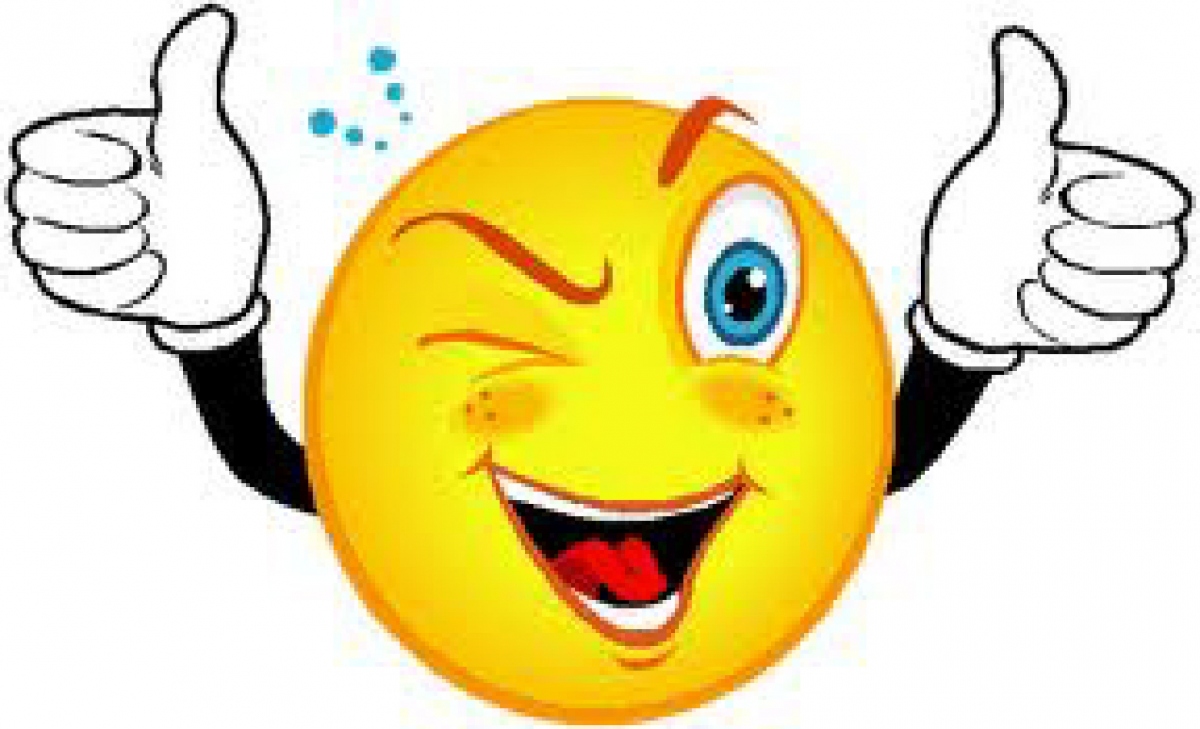 